Nomor 		: Un.03/KS.01.7/906/2015					16 Maret 2015Lampiran 	:  1 (satu) bendelPerihal 		:  Permintaan Informasi Harga Barang						Kepada Yth. ............................................................................................di‘- T e m p a t – Dengan hormat,Sehubungan rencana realisasi pelaksanaan pekerjaan Pengadaan Pakaian Kerja Satpam UIN Maulana Malik Ibrahim Malang, bersama ini kami bermaksud agar perusahaan saudara memberikan informasi tentang harga barang sesuai dengan Rencana Anggaran Biaya (RAB) yang kami lampirkan dalam surat ini.Apabila informasi harga yang saudara berikan sesuai dan kami nilai wajar, maka kami akan memberi kesempatan perusahaan saudara untuk membuat penawaran terhadap pekerjaaan tersebut.Kami harap data barang dapat kami terima paling lambat pada :Hari			: JumatTanggal		: 20 Maret 2015Pukul			: 11.00 WIBTempat 		: Kantor Unit Layanan PengadaanLantai II Gedung Rektorat UIN Maulana Malik Ibrahim Malang Jl. Gajayana No. 50 Malang (0341) 570886 atau  dikirim via e-mail ke : ulp@uin-malang.ac.id atau ulp_uinmalang@kemenag.go.id dengan subjek ‘informasi harga pakaian kerja satpam’Surat informasi harga barang ditujukan :Kepada Yth:Pejabat Pembuat Komitmen (PPK)Universitas Islam Negeri Maulana Malik Ibrahim MalangJalan Gajayana No. 50 MalangDemikian atas perhatian dan kerjasamanya yang baik, kami sampaikan terima kasih.

Pejabat Pembuat Komitmen,Dr. H. Sugeng Listyo Prabowo, M.Pd NIP 19690526 200003 1 003Lampiran	: Surat Permintaan Informasi Harga Jasa	Nomor 		: Un.03/KS.01.7/906/2015	Tanggal 	: 16 Maret 2015Rincian  Anggaran Biaya (RAB)Pekerjaan 	 		: Pengadaan Pakaian Kerja SatpamLokasi				: UIN Maulana Malik Ibrahim MalangTahun Anggaran 	: 2015Catatan : * Mohon dicantumkan spesifikasi lengkap dan merek barang* Harga sudah termasuk biaya pengukuran masing- masing anggota security * Penawaran disertai contoh barang* Harga sudah termasuk pajakPejabat Pembuat Komitmen,Dr. H. Sugeng Listyo Prabowo, M.Pd NIP 19690526 200003 1 003KEMENTERIAN AGAMA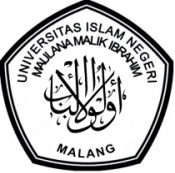 UNIVERSITAS ISLAM NEGERI MAULANA MALIK IBRAHIM MALANGJl. Gajayana No. 50 Malang 65144,  Telp. (0341) 551354, Fax. (0341) 572533 Website : www.uin-malang.ac.id E-mail : info@uin-malang.ac.idNoNama BarangNama BarangSpesifikasi barangVolumeVolumeHarga SatuanJumlah 1Seragam PDLSeragam PDLBahan: standart probizz KW 1Hem: biru dongker, lengan panjang saku kempolanCelana: biru dongker,s aku samping kempolanAtribut bordir komputer:Kerah: monogram bordirBahu kanan: lokasi Polda dan logo Polda JatimBahu kiri: lokasi Polres Malang Kota dan logo UIN Maliki MalangDada kanan: Nama anggotaDada kiri: security UIN Maliki Malang 60 Stel........................2Seragam PDHSeragam PDHBahan: standart probizz KW 1Hem: putih, lengan pendekCelana: boru dongkerArtibut bordir komputer: Kerah: monogram bordirBahu kanan: lokasi Polda dan logo Polda JatimBahu kiri: lokasi Polres Malang Kota dan logo UIN Maliki MalangDada kanan: Nama anggotaDada kiri: security UIN Maliki Malang60 Stel........................3Sepatu PDH priaSepatu PDH priaBahan: kulit, tali lubang 3Warna: hitam doftStandart: jatah TNI56 Pasang........................4Sepatu PDSusSepatu PDSusBahan: kulit resletingWarna: hotam doftStandart: polwan4 Pasang........................5Sepatu PDL gegana kanvasSepatu PDL gegana kanvasBahan: kulit, tali dan resletingWarna: hitam doftStandart: TNILaki- laki: 56 orangWanita: 4 orang60 Pasang........................6KaosKaosBahan: semi katun standart polri lengan pendekWarna: biru dongkerLaki- laki: 56 orangPerempuan: 4 orang60Buah ........................7Atribut PDLAtribut PDLPeluit putih7 Buah........................7Atribut PDLAtribut PDLTali koor putih besar7 Buah8Atribut PDHAtribut PDHKopel kulit hitam + bangkol60Buah ........................8Atribut PDHAtribut PDHPeluit hitam7 Buah........................8Atribut PDHAtribut PDHTali koor hitam besar7 Buah........................9TopiTopiWarna: jaring busa biru benhurDepan: logo securityKanan: nama anggotaKiri: instansi UIN Maliki Malang7 Buah........................10JaketJaketBagian luar:Bahan: parasit tebal kombinasi warna abu- abu dan hitam Bordir komputer: Bahu kanan: lokasi Polda dan logo Polda JatimBahu kiri: lokasi Polres Malang Kota dan logo UIN Maliki MalangDada kanan: nama anggotaDada kiri: logo kewenangan security+ tulisan ‘security’Punggung: tulisan ‘security’Variasi: tutup kepala, scotlet horizontal dada dan lenganBagian dalam:Bahan: flis, ada kantong dada60 Buah........................JumlahJumlahJumlahJumlahJumlah............PPN 10%PPN 10%PPN 10%PPN 10%PPN 10%............Jumlah totalJumlah totalJumlah totalJumlah totalJumlah total............Terbilang: ..........................Terbilang: ..........................Terbilang: ..........................Terbilang: ..........................Terbilang: ..........................Terbilang: ..........................